INDICAÇÃO Nº 3547/2017“Indica ao Poder Executivo Municipal a realização de estudos visando à instalação de ondulação transversal (lombada) na Rua Benedito dos Santos Ferreira, 438, no Bairro Conjunto dos Trabalhadores, neste município.” Excelentíssimo Senhor Prefeito Municipal, Nos termos do Art. 108 do Regimento Interno desta Casa de Leis, dirijo-me a Vossa Excelência para sugerir que, por intermédio do Setor competente, sejam realizados estudos visando a construção de ondulação transversal (lombada), em conformidade com o disposto na Resolução nº 39/1998 do Conselho Nacional de Trânsito – CONTRAN, ou a instalação de outros dispositivos redutores de velocidade na Rua Benedito dos Santos Ferreira, 438, no Bairro Conjunto dos Trabalhadores, neste município. Justificativa:Conforme relatos dos moradores locais e pais de alunos matriculados na EMEFEI Vereador José Luís Gomes da Silva “Zelo”, a referida via pública possui trafego intenso de veículos nos horários de entrada e saída de alunos, fato que causa grandes riscos de acidentes. Assim, a instalação de uma ondulação transversal (lombada) nas proximidades do local acima citado poderia sanar ou amenizar os problemas atualmente enfrentados pelos munícipes, motivo pelo qual este Vereador solicita empenho do setor competente no atendimento do ora requerido. Plenário “Dr. Tancredo Neves”, em 05 de Abril de 2.017.Ducimar de Jesus Cardoso“Kadu Garçom”Presidente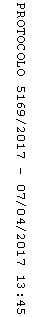 